Postup vnitřního hodnocení studijního programu na UK:1. 	Sběr dat o SP – o každém SP jsou kontinuálně sbírána data a shromažďována, ať už v rámci SIS, studentských šetření či jinou formou, a to tak, aby následně mohla být použita (nejen) v rámci hodnocení; sběr dát probíhá čistě interně pro účely vnitřního hodnocení SP UK a je přístupný pouze aktérům hodnocení (OKVA, fakultní koordinátoři, garanti, vedení fakult atd.). 2. 	Kompletace dat – OKVA pro účely hodnocení SP zkompletujete datové podklady, v případě potřeby ve spolupráci s fakultním koordinátorem, který průběžně pomáhá s kontrolou správnosti zadávaných dat. Následně  3. 	Podklady pro fakultu/garanta – OKVA skrze SIS odesílá formulář Vlastní hodnotící zprávy (včetně nahraných datových podkladů) garantovi/garantce SP4. 	Vlastní hodnotící zpráva o SP – garant/ka v SIS vyplní formulář Vlastní hodnotící zprávy5.	První vyhodnocení – panel RVH v rámci SIS interně provede první vyhodnocení Vlastní hodnotící zprávy (6.) 	Rozhodnutí o externím hodnotiteli – panel RVH se na základě prvního vyhodnocení  rozhodne, zda chce povolat externího hodnotitele, případně vybere hodnotitele a dá mu vlastní zadání; oslovení hodnotitele a předání jeho posudku administruje OKVA(7.) 	Rozhodnutí o konání společného jednání – panel RVH se na základě prvního vyhodnocení  rozhodne, zda chce realizovat společné jednání s garantem/garantkou a zástupci fakulty, případné jednání organizačně zajišťuje OKVA ve spolupráci s fakultním koordinátorem/torkou8.	Návrh zprávy o hodnocení SP – panel RVH v SIS vytvoří Návrh zprávy o hodnocení SP, včetně části určené ke zveřejnění 9. 	Předložení návrhu zprávy garantovi a děkanovi fakulty – jak garant/ka i děkan/ka mají právo vidět Návrh zprávy o hodnocení SP, jak jej vypracoval panel RVH, a k tomuto návrhu v případě potřeby doplnit své komentáře10. 	Zpráva o hodnocení SP + zveřejnění shrnutí – návrh zprávy je spolu s případnými komentáři děkana a garanta skrze SIS předložen RVH, jeho schválením vzniká Zpráva o hodnocení SP, jejíž veřejná část je obratem zveřejněna 11. 	Reflexe výsledků – výsledky hodnocení jsou podnětem pro další zlepšování studijního programu (formativní funkce hodnocení) a stávají se jedním z podkladů pro další procesy hodnocení a schvalování SP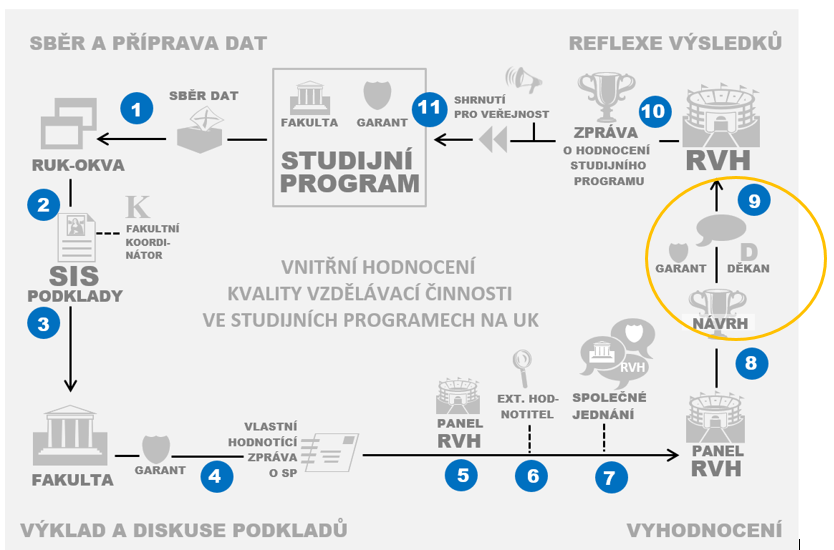 